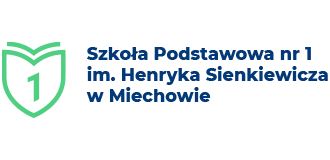 REGULAMIN POWIATOWEGOKONKURSU FOTOGRAFICZNO-GRAFICZNEGO„ULICZKI, KAMIENICZKI, ZAKAMARKI POWIATU MIECHOWSKIEGO”POSTANOWIENIA OGÓLNE:Organizatorem Konkursu pn. „Uliczki, kamieniczki, zakamarki powiatu miechowskiego” zwanego dalej konkursem jest Szkoła Podstawowa nr 1 im. Henryka Sienkiewicza, ul. Marii Konopnickiej 13.Konkurs przeznaczony jest dla wychowanków oddziałów 0 uraz uczniów klas I-VIII z terenu powiatu miechowskiego lub uczęszczający do szkół znajdujących się na ww. terenie.CELE KONKURSU:Pokazanie ważnego miejsca dla autora pracy zdjęcia.Promocja lokalnych walorów architektonicznych.Rozbudzanie twórczej aktywności plastycznej.Rozbudzanie i rozwijanie wrażliwości estetycznej oraz zdolności i umiejętności artystycznych dzieci.Alternatywna forma twórczego spędzania czasu wolnego.Inspirowanie do twórczych poszukiwań w dziedzinie fotografii, poszerzenie wiedzy w zakresie różnych technik graficznych. Rozwijanie wyobraźni uczniów.Praktyczne posługiwanie się sprzętem komputerowym.Poznawanie działania graficznych programów komputerowych i technik cyfrowych obróbki zdjęć.Prezentacja twórczości uczniów w dziedzinie fotografii.UCZESTNICY:W konkursie biorą udział wychowankowie oddziałów 0 oraz uczniowie klas I-VIII.ZASADY UCZESTNICTWA W KONKURSIE:Konkurs jest bezpłatny i dobrowolny.Konkurs będzie przebiegał w czterech kategoriach tj. wychowanków oddziałów 0 oraz uczniów klas I-II, III-IV, V-VI oraz VII-VIII.Konkurs ma charakter jednoetapowy. Uczestnik może zgłosić tylko jedną pracę do udziału w konkursie w formacie A4, która będzie podpisana imieniem i nazwiskiem, odziałem lub klasą szkołą na odwrocie.Do konkursu można przystąpić jedynie indywidualnie.Fotografie muszą być wykonane samodzielnie.Uczestnik oświadcza, że posiada pełnię praw autorskich do zgłoszonej pracy.Na fotografiach konkursowych nie może znajdować się wizerunek żadnej osoby.W przypadku wystąpienia wobec Organizatora przez osoby trzecie z roszczeniami z tytułu naruszenia praw autorskich lub dóbr osobistych osób trzecich związanych z korzystaniem ze zdjęć, uczestnik Konkursu pokryje koszty i zapłaci odszkodowania związane z roszczeniami takich osób.Zgłoszenia do Konkursu należy kierować do Sekretariatu Szkoły Podstawowej nr 1 w Miechowie do dnia 2 czerwca 2023 r. (decyduje data wpływu).Do zgłoszenia powinien być dołączony załącznik nr 1 stanowiący integralną część niniejszego regulaminu, w którym należy podać następujące dane: imię i nazwisko ucznia, adres szkoły, telefon do szkoły, imię i nazwisko nauczyciela opiekuna oraz tytuł zdjęcia.Każdy uczestnik wyraża zgodę na przetwarzanie danych osobowych, które będą wykorzystane do celów związanych z konkursem przez Szkołę Podstawową nr 1 w Miechowie.Każdy uczestnik przystępując do Konkursu pozwala na publikację jego wizerunku w środkach masowego przekazu (np. prasa, strona internetowa szkoły).Każdy uczestnik posiada możliwość wyrażanie osobnej zgody na publikację swojej pracy, wraz z danymi osobowymi, o których mowa w pkt. 11 podczas wystawy zorganizowanej przez Urząd Gminy i Miasta w Miechowie. Zgoda taka wyrażana jest na załączniku nr 2.Oceny prac dokona jury powołane przez organizatora Konkursu.W skład jury nie może wchodzić nauczyciel – opiekun ucznia biorącego udział w konkursie.Prace pozostają do dyspozycji organizatorów Konkursu. ZADANIE KONKURSOWE:Zadanie konkursowe polega na wykonaniu zdjęcia ciekawego miejsca na terenie Miasta i Gminy Miechów, które będzie zawierało element związany z ulicą (drogą, w tym drogą nieutwardzoną), budynkiem lub ciekawym miejscem stworzonym przez człowieka.Praca przesłana na konkurs powinna być fotografią artystyczną w formacie A4.Dopuszczalna jest cyfrowa ingerencja w zdjęcie w dowolnym programie komputerowym – korekta kolorystyczna, retusz i inne techniki obróbki cyfrowej z wyłączeniem fotomontażu.Przesłane zdjęcie powinno mieć nadany tytuł.Prace muszą być dostarczone Organizatorowi w formie tradycyjnej tj. wydrukowane.KRYTERIA OCENY:Zgodność tematyczna, Walory estetyczne i artystyczne. Pomysłowość, Zgodność tematyki zdjęcia z obowiązującymi zasadami bezpieczeństwa.Oryginalność i kreatywność.Zaawansowanie obróbki graficznej.Oryginalność tytułu.Jakość wydruku.NAGRODY:Spośród wszystkich uczestników konkursu zostanie wyłonionych trzech laureatów w każdej kategorii, którzy otrzymają odpowiednio 1, 2 i 3 miejsce.Wszyscy uczestnicy otrzymają dyplomy oraz podziękowania, o których wręczeniu zostaną poinformowani.Laureaci otrzymają dodatkowo nagrody rzeczowe.Ogłoszenie wyników w każdej z kategorii odbędzie się po ocenie wszystkich prac na stronie internetowej Szkoły Podstawowej nr 1 w Miechowie.POZOSTAŁE USTALENIA: Uczestnik Konkursu, dokonując zgłoszenia do konkursu, akceptuje wszystkie jego zasady, określone niniejszym regulaminem. Decyzja jury Konkursu jest ostateczna i nie podlega odwołaniu.Organizatorzy mogą odwołać konkurs bez podania przyczyny.Niniejszy Regulamin jest jedynym dokumentem określającym zasady konkursu.W sytuacjach nie objętych Regulaminem rozstrzygają organizatorzy.Zgłoszenie ucznia do Konkursu jest równoważne ze zgodą na przetwarzanie danych osobowych, które będą wykorzystane do celów związanych z konkursem przez Szkołę Podstawową nr 1 w Miechowie oraz pozwoleniem na publikacje jego wizerunku w środkach masowego przekazu.KLAUZULA INFORMACYJNA:Zgodnie z art. 13 ust. 1 i 2 Rozporządzenie Parlamentu Europejskiego i Rady (UE) 2016/679 z dnia 27 kwietnia 2016 r. w sprawie ochrony osób fizycznych w związku z przetwarzaniem danych osobowych i w sprawie swobodnego przepływu takich danych oraz uchylenia dyrektywy 95/46/WE (ogólne rozporządzenie o ochronie danych) tzw. RODO informujemy, że:Administratorem danych osobowych jest Szkoła Podstawowa Nr 1 im. Henryka Sienkiewicza w Miechowie reprezentowana przez Dyrektora (adres: ul. Marii Konopnickiej 13, 32-200 Miechów, adres e-mail: jedynskaspm@wp.pl , nr tel: 413831259).Administrator wyznaczył Inspektora Ochrony Danych, z którym mogą się Państwo kontaktować we wszystkich sprawach dotyczących przetwarzania danych osobowych za pośrednictwem adresu e-mail: k.dziuba@ewartbhp.pl lub pisemnie pod adres Administratora.Dane osobowe będą przetwarzane w celu organizacji, promowania, udostępnienia informacji o rozstrzygnięciu Powiatowego Konkursu Fotograficzno-Graficznego pn. „Uliczki, kamieniczki, zakamarki powiatu miechowskiego”.Podstawą prawną przetwarzania danych osobowych jest art. 6 ust. 1 lit. a) RODO (tj. zgoda osoby, której dane dotyczą). Podanie danych jest dobrowolne. Nieprzekazanie danych osobowych skutkować będzie niemożnością zgłoszenia udziału w konkursie, o którym mowa w pkt. 3.Dane osobowe będą przetwarzane przez okres niezbędny do realizacji celu przetwarzania tj. na czas organizacji, przebiegu, promocji, rozstrzygnięcia konkursu, o którym mowa w pkt. 3, z uwzględnieniem okresów przechowywania określonych w przepisach szczególnych, w tym przepisów archiwalnych, oraz koniecznością usunięcia danych bez zbędnej zwłoki w sytuacji, gdy osoba, której dane dotyczą cofnie zgodę. Dane osobowe będą przetwarzane w sposób zautomatyzowany, lecz nie będą podlegały zautomatyzowanemu podejmowaniu decyzji, w tym o profilowaniu.Dane osobowych nie będą przekazywane poza Europejski Obszar Gospodarczy (obejmujący Unię Europejską, Norwegię, Liechtenstein i Islandię).Osoba, której dane dotyczą ma prawo: prawo dostępu do swoich danych oraz otrzymania ich kopii;prawo do sprostowania (poprawiania) swoich danych osobowych;prawo do ograniczenia przetwarzania danych osobowych;prawo do usunięcia danych w przypadkach określonych w przepisach RODO;w przypadku gdy przetwarzanie odbywa się na podstawie wyrażonej zgody - prawo do cofnięcia zgody w dowolnym momencie bez wpływu na zgodność z prawem przetwarzania, którego dokonano na podstawie zgody przed jej cofnięciem;prawo wniesienia skargi do Prezesa Urzędu Ochrony Danych Osobowych (ul. Stawki 2, 00-193 Warszawa) w sytuacji, gdy uznają Państwo, że przetwarzanie danych osobowych narusza przepisy ogólnego rozporządzenia o ochronie danych osobowych (RODO);W związku z organizacją i promowaniem konkursu, o którym mowa w pkt. 3 oraz udostępnieniem informacji o jego rozstrzygnięciu, dane osobowe mogą zostać przekazane podmiotom zewnętrznym na podstawie umowy powierzenia przetwarzania danych osobowych j. Gminie Miechów z siedzibą przy ul. Henryka Sienkiewicza 25, 32-200 Miechów, a także m.in. usługodawcom wykonującym usługi serwisu systemów informatycznych lub doradztwa prawnego, jak również podmiotom lub organom uprawnionym na podstawie przepisów prawa. Dane osobowe mogą być podane do wiadomości publicznej odbiorcom i użytkownikom miejsc ich publikacji w zakresie wyrażonej zgody. Koordynatorzy: Lidia Baranowska, Łukasz GajosSzczegółowe informacje można uzyskać pod numerem telefonu: 516 773 842 lub e-mailowo: jedynkaspm@wp.plZałącznik nr 1 do Regulaminu                                                                                                                   ………........................................                                                Podpis i pieczęć dyrektora /szkołyZałącznik nr 2 do Regulaminu                                                                                                                   ………........................................                                                Podpis i pieczęć dyrektora /szkołyOŚWIADCZENIE RODZICA / OPIEKUNA PRAWNEGOOświadczam, że wyrażam zgodę na uczestnictwo mojego dzieckaw Konkursie fotograficzno – graficznym pn. „Uliczki, kamieniczki, zakamarki powiatu miechowskiego”Imię i nazwisko ucznia .........................................................................................................Nazwa szkoły / oddział / klasa .............................................................................................Adres szkoły .........................................................................................................................Telefon do szkoły ..................................................................................................................Imię i nazwisko nauczyciela – opiekuna ...............................................................................Tytuł zdjęcia ...........................................................................................................................ZGODA NA PRZETWARZANIE DANYCH OSOBOWYCH       Wyrażam zgodę na przetwarzanie przez Szkołę Podstawową Nr 1 im. Henryka Sienkiewicza w Miechowie danych osobowych mojego dziecka w zakresie: imię, nazwisko, wizerunek, dane identyfikacyjne klasy/szkoły, do której dziecko uczęszcza, w tym ujawnienie jego wizerunku oraz imienia i nazwiska w celu organizacji, promocji, udostępnienia informacji o rozstrzygnięciu Powiatowego Konkursu Fotograficzno-Graficznego pn. „Uliczki, kamieniczki, zakamarki powiatu miechowskiego”, zgodnie z art. 6 ust.1 lit. a) Rozporządzenia Parlamentu Europejskiego i Rady (UE) 2016/679 z dnia 27 kwietnia 2016 r. w sprawie ochrony osób fizycznych w związku z przetwarzaniem danych osobowych i w sprawie swobodnego przepływu takich danych oraz uchylenia dyrektywy 95/46/WE (ogólne rozporządzenie o ochronie danych) (Dz.U.UE.L.2016.119.1. z dnia 4 maja 2016 r.), zwanym dalej RODO. Przyjmuję do wiadomości, że podanie danych osobowych jest dobrowolne, jednak konieczne do realizacji celów, w jakim zostały zebrane. Oświadczam, że zapoznałam/em się z klauzulą informacyjną zamieszczoną w Regulaminie konkursu.                                                                                                              ..……….……………………………………………..(data, czytelny podpis rodzica lub opiekuna prawnego)ZGODA NA ROZPOWSZECHNIANIE WIZERUNKU W związku z organizacją przez Szkołę Podstawową Nr 1 im. Henryka Sienkiewicza w Miechowie Powiatowego Konkursu Fotograficzno-Graficznego pn. „Uliczki, kamieniczki, zakamarki powiatu miechowskiego” oraz jego promowaniem i udostępnieniem informacji o jego rozstrzygnięciu - wyrażam zgodę na rozpowszechnianie, wykorzystanie, utrwalanie, zwielokrotnianie, kopiowanie, opracowanie i powielanie wizerunku mojego dziecka w publikacjach na: *☐ stronie internetowej Organizatora Konkursu tj. …………………, ☐ audycjach telewizyjnych, ☐ wydawnictwach i w materiałach promocyjnych, ☐ gazetkach i broszurach, kronice szkolnej/kronice okolicznościowej,☐ gablotach i na tablicach ściennych☐ inne …………………………………………………………………………..zgodnie z art. 81 ust. 1 ustawy z dnia 4 lutego 1994 r. o prawie autorskim i prawach pokrewnych (t.j. Dz. U. z 2022 r., poz. 2509 ze zm.). Zgoda na rozpowszechnianie wizerunku nie jest ograniczona czasowo i terytorialnie. Zgoda jest udzielona nieodpłatnie. *zaznaczyć właściwe…….……………………………………………..(data, czytelny podpis rodzica lub opiekuna prawnego)…….……………………………………………..(data, czytelny podpis rodzica lub opiekuna prawnego)Zgodę na przetwarzanie danych osobowych dziecka wyraża osoba sprawująca władzę rodzicielską lub opiekę nad dzieckiem; Zgody na rozpowszechnianie wizerunku dziecka wyrażają 2 osoby sprawujące władzę rodzicielską lub opiekę nad dzieckiem.ZGODA RODZICA / OPIEKUNA PRAWNEGONA PUBLIKACJĘ PRACY MOJEGO DZIECKA W WYSTAWIE ORGANIZOWANEJ PRZEZ URZĄD GMINY I MIASTA W MIECHOWIEOświadczam, że wyrażam zgodę na publikację pracy mojego dzieckaw wystawie zorganizowanej przez Urząd Gminy i Miasta w Miechowie, a dotyczącej konkursu Fotograficzno-graficznego „Uliczki, kamieniczki, zakamarki powiatu miechowskiego”Imię i nazwisko ucznia ......................................................................................................... Wyrażam zgodę na publikację pracy mojego dziecka w wystawie zorganizowanej przez Urząd Gminy i Miasta w Miechowie, a dotyczącej konkursu Fotograficzno-graficznego „Uliczki, kamieniczki, zakamarki powiatu miechowskiego”.                                                                                                                 ………........................................                                                                                                                                              Podpis rodzica / prawnego opiekuna                            